Информацияо проведении в МКОУ «Н-Каранайская ООШ»Недели русского языка и литературы2020-2021 уч. год.               С 16.11.2020г. по 21.11.2020г. в МКОУ «Н-Каранайская ООШ» прошла Неделя русского языка и литературы.  «Неделя…» является одним из видов внеклассной работы по предмету. Во время проведения недели учитывались возрастные особенности школьников, их интересы и пожелания, использовались разные формы и методы учебной деятельности.Основные цели недели русского языка и литературы:- повысить интерес учеников к предметам;- сформировать познавательную активность;- расширить кругозор;- развить творческие возможности детей;- оценить влияние предметной декады на развитие интереса учеников к изучаемым предметам;- способствовать воспитанию бережного отношения к русскому языку и литературе.Основные задачи недели русского языка и литературы:- вовлечь всех учащихся в работу на декаде русского языка и литературы;- создать праздничную творческую атмосферу;В рамках недели русского языка и литературы прошли следующие мероприятия:Дата. Мероприятия:16.11.Открытие недели русского языка и литературы. (5,6,7, 9)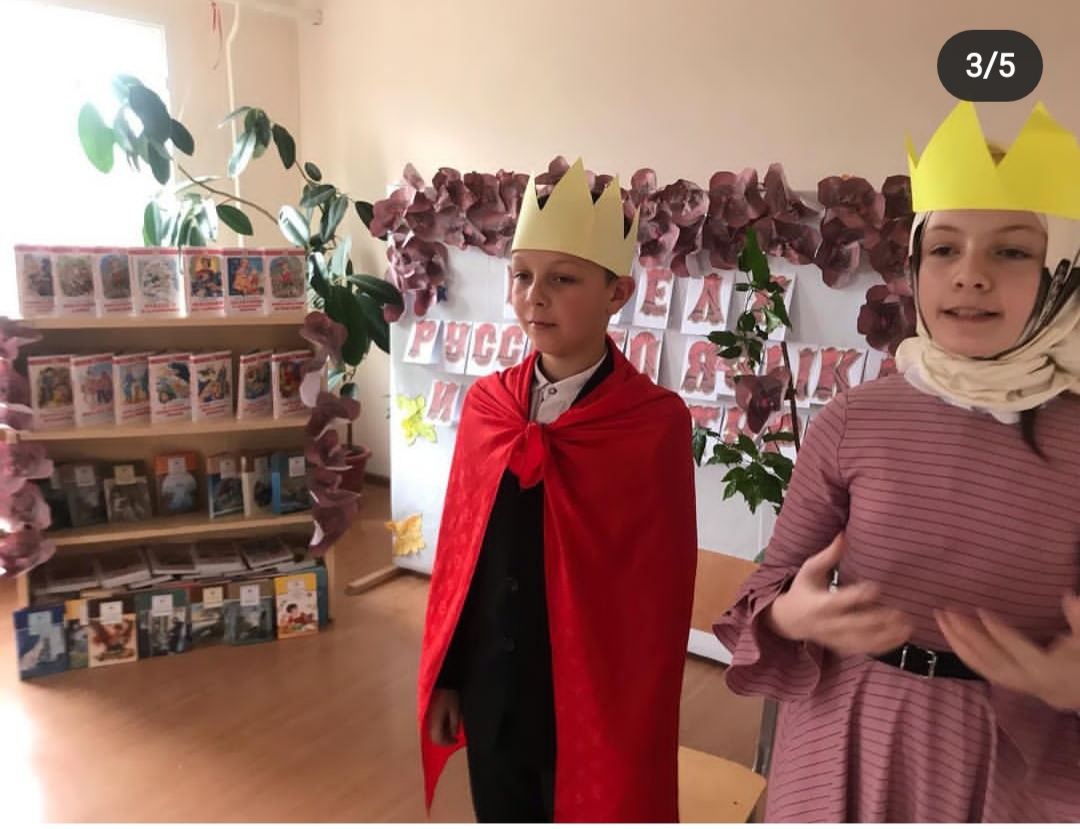 17.11.Игра брейн-ринг «Грамотеи и знатоки» (5-6)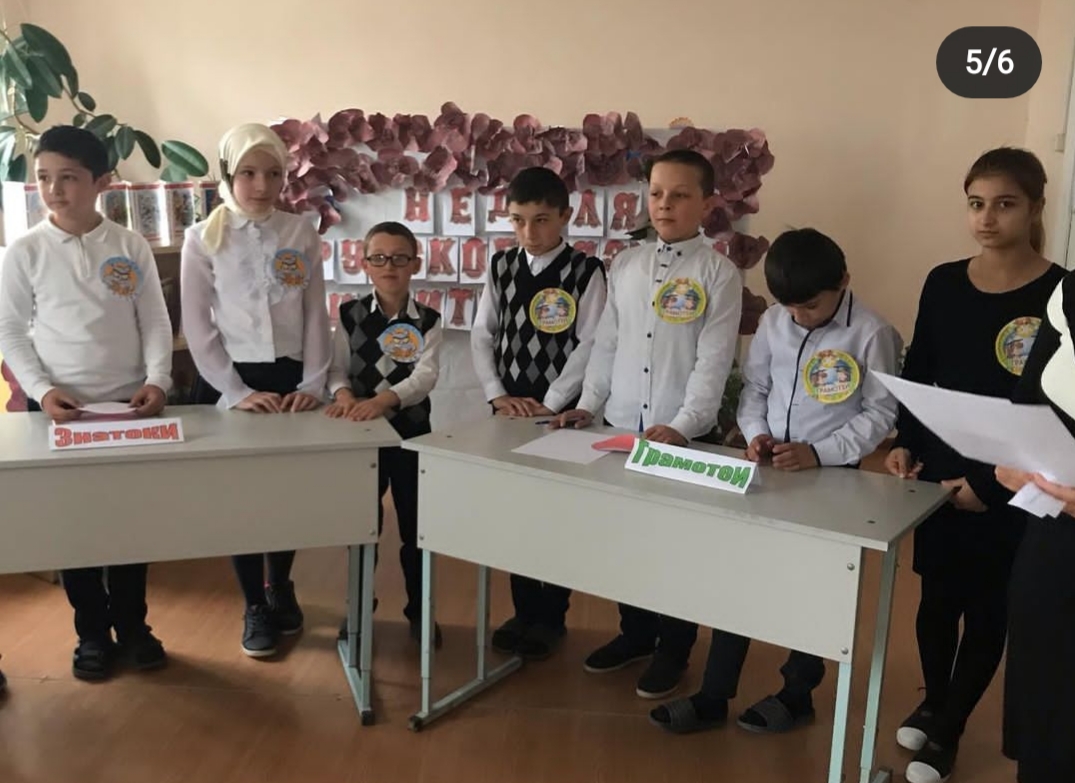 18.11.Конкурс чтецов «Души прекрасные порывы»  (5-9)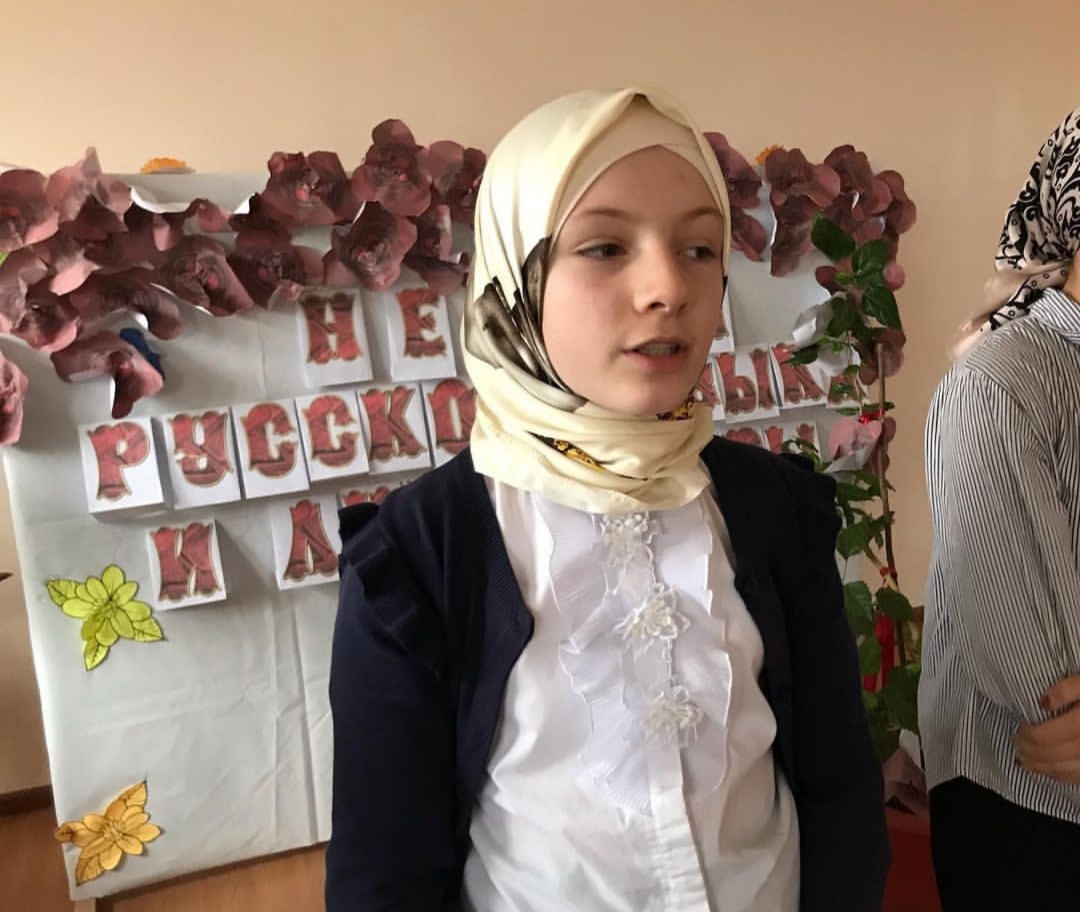 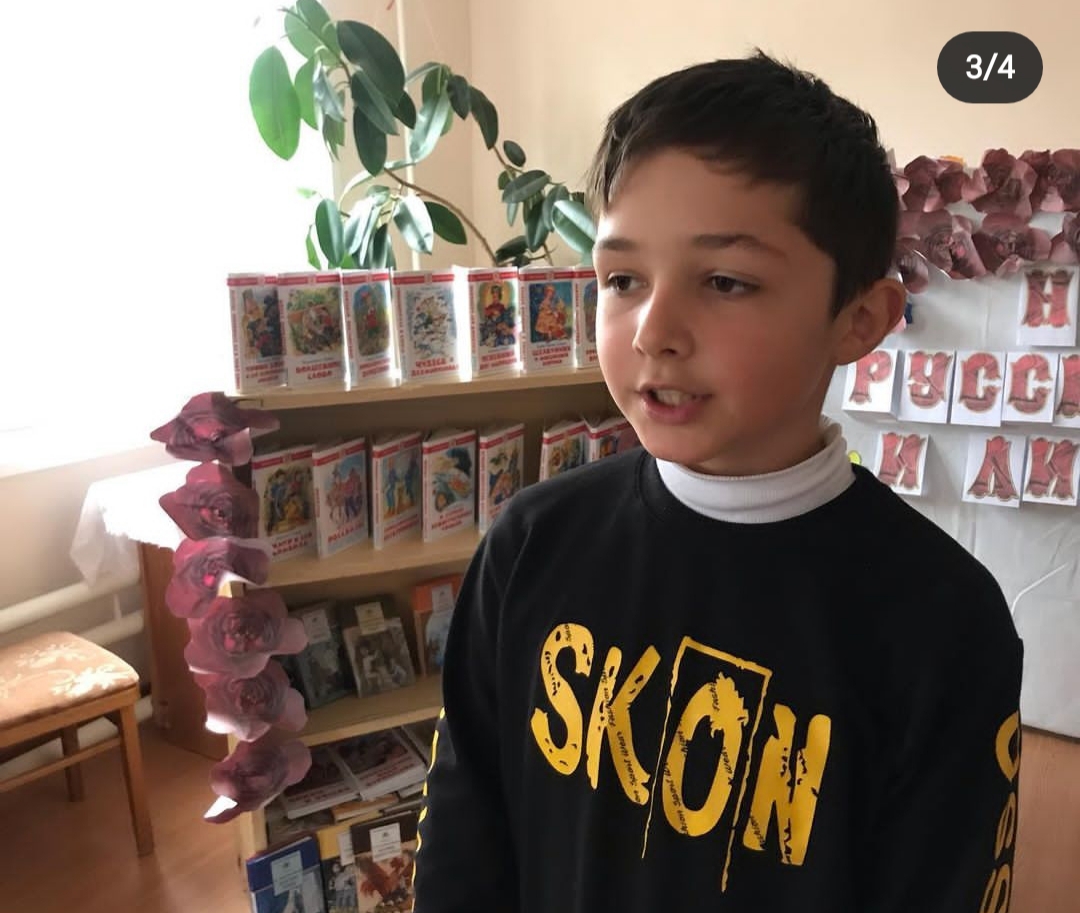 19.11«Книга жизнеспособна лишь в том случае, если дух ее устремлен в будущее». Знакомство с художественной литературой.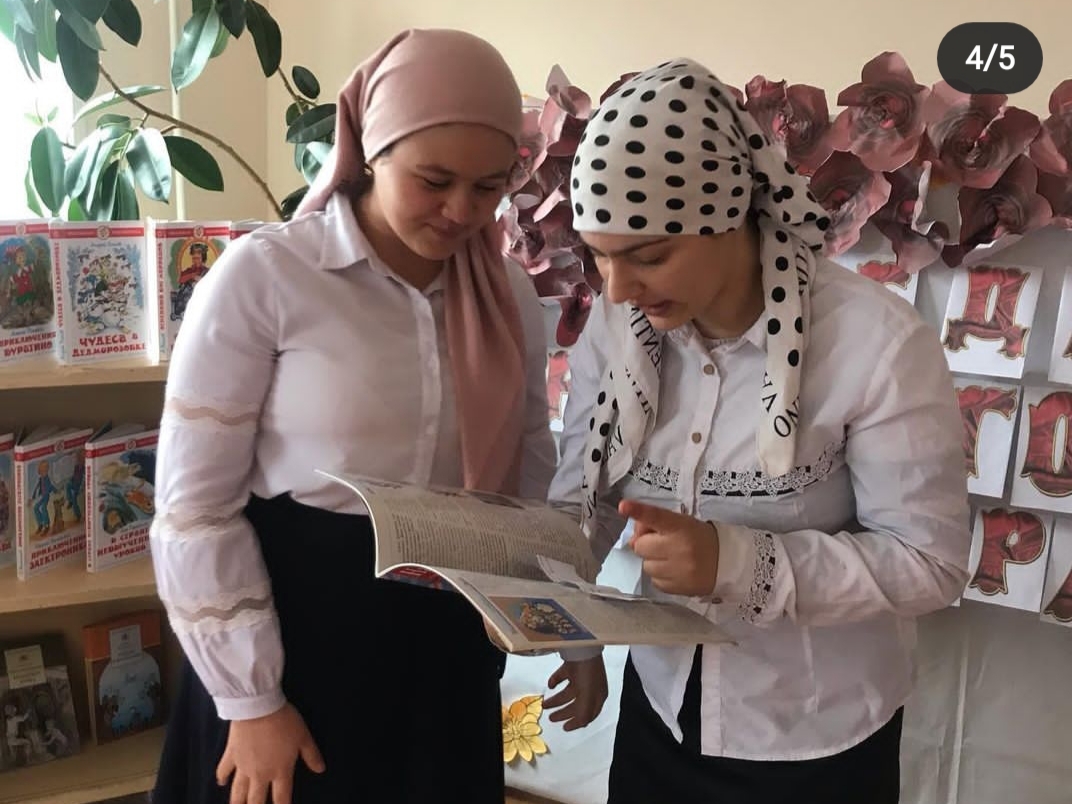 20.11Сценка на произведение А.П.Чехова «Хирургия» (6-7)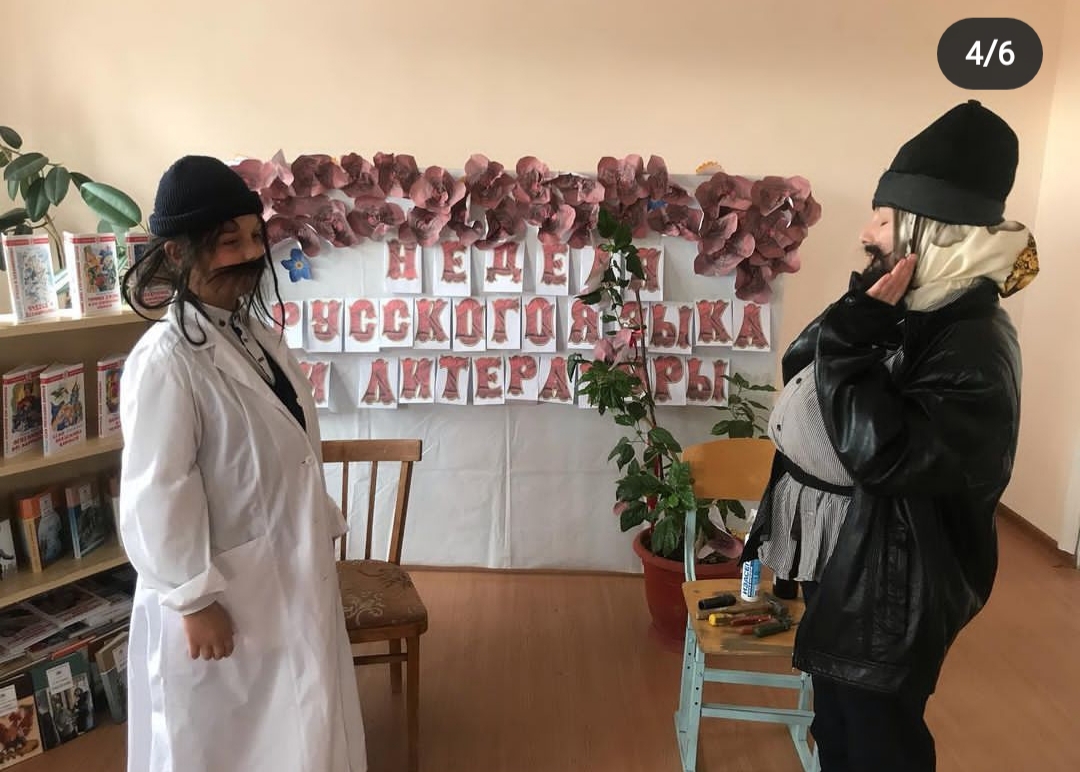 21.11.Закрытие недели русского языка и литературы.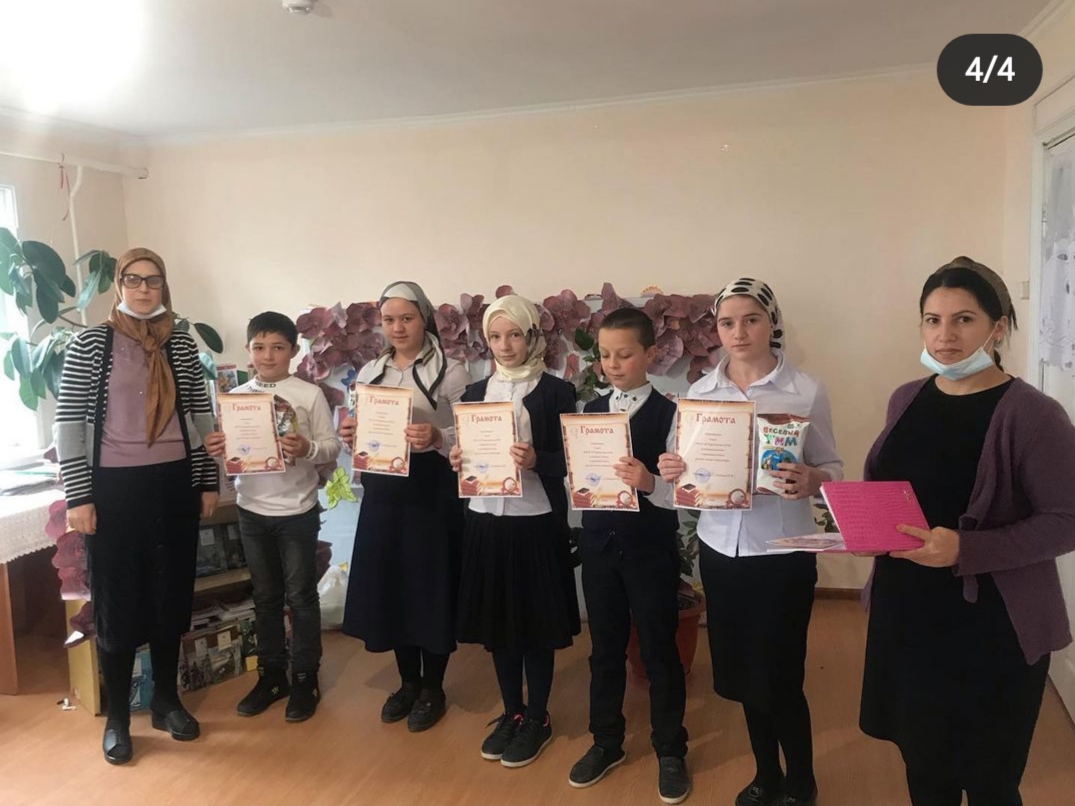           Все мероприятия недели были призваны стимулировать творческую активность учащихся. В ней приняли участие ученики 5-9 классов. Все участники были награждены грамотами.